リユース検定申込書(会員用)■個人情報の利用目的当試験会場は、株式会社オデッセイ コミュニケーションズから委託を受け、試験を運営しています。申込書に記入された個人情報は、株式会社オデッセイ コミュニケーションズが収集し、お客様が申込まれた資格試験の実施運営のみに利用します。個人情報の取扱いに関する情報やお問合せ窓口は、株式会社オデッセイ コミュニケーションズのプライバシーポリシー（ https://www.odyssey-com.co.jp/privacy/ ）をご覧ください。※太枠内は必須項目です。□欄はチェック（✔）を記入してください。■会員価格について会員価格は、日本リユース業協会の正会員・準会員企業及びそのフランチャイズ加盟企業に所属する従業員を対象とします。会員価格による申込みの際は必ず「勤務先」と「検定コード」を記入してください。「勤務先」と「検定コード」を提示できない方は、会員価格での申込みはできません。■受験料振込先 *受験チケット利用分の試験代金はお振込み不要です。鹿児島銀行　本店　　普通口座　　口座番号：2271830  口座名義：株式会社フォーエバー■再受験に関するルール開催期間中、受験はお一人様1回のみです。■注意事項を確認し、□欄にチェック（✔）を記入してください。　試験日の10日前までに受験料をお振込ください。振込み手数料は、お客様の負担となります。　申込後のキャンセル、返金、科目・バージョン、試験日の変更はできません。　試験当日は、写真付の身分証明書をお持ちください。（コピー不可）　受付時間に遅れた場合、欠席扱いとなり受験はできません。受験料の返金もできません。試験開始時間の５分前までには必ずご来場ください。　受験には、Odyssey IDの登録が必要です。https://cbt.odyssey-com.co.jp/ より取得してください。　過去にOdyssey IDを取得したことがある方は、取得済のOdyssey IDでご受験ください。　試験当日に未成年の方は、保護者の同意を得てお申込みください。個人情報の利用目的に同意し、注意事項を確認しました。上記のとおり試験を申し込みます。署名：　　　　　　　　　　　　　　　　　　　　　　　　　　　　　　　　　　　　　　　　　　　　　　　　　　　　　　　署名日：　　　　　　　　年　　　　　　　　月　　　　　　　　日株式会社フォーエバー　試験会場のご案内※試験開始時間の５分前までには、必ずお越し下さい。■受験料　　　　※毎年2月、5月、8月、11月の各1ヶ月の間の特定日に全国の試験会場で実施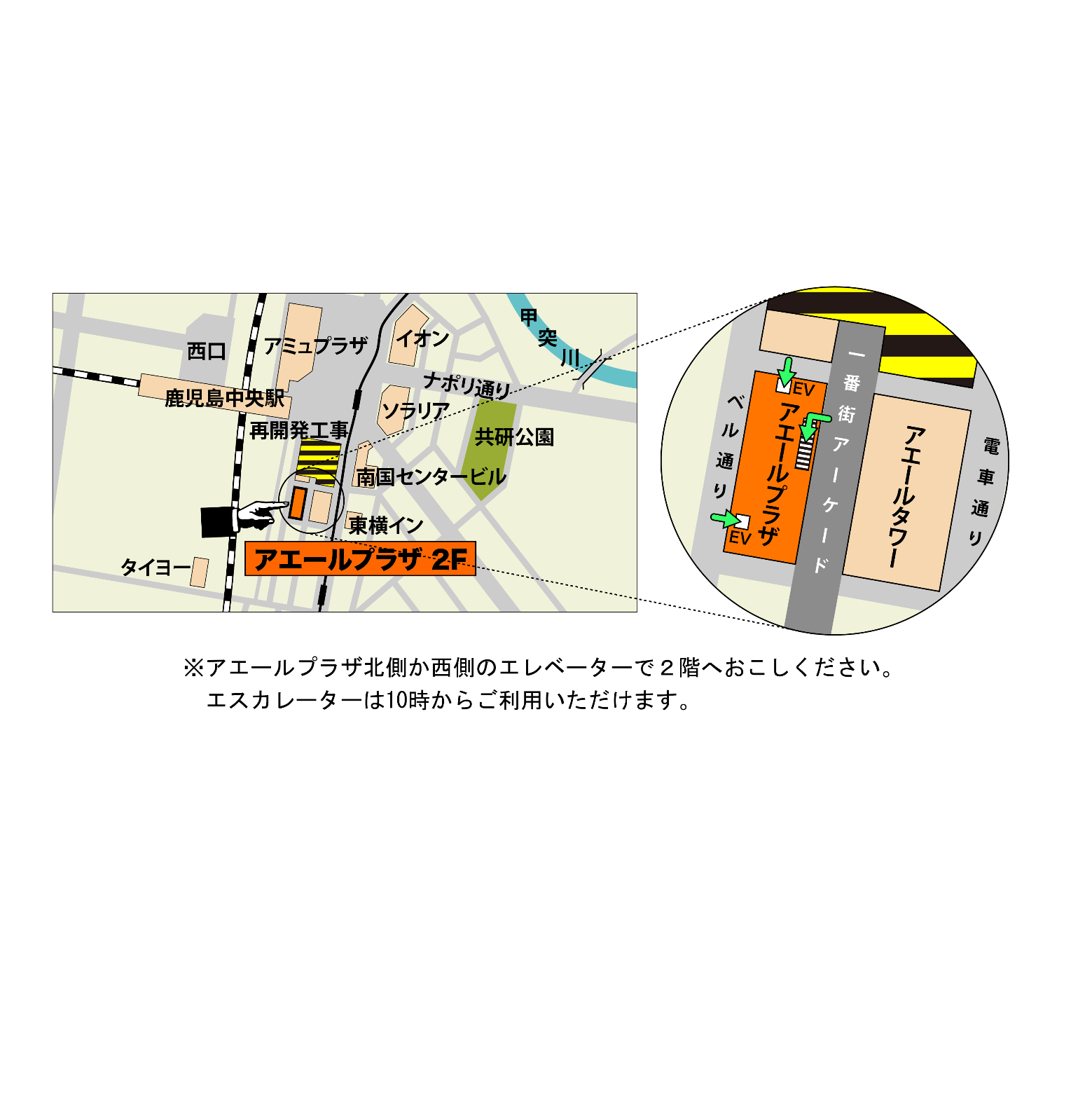 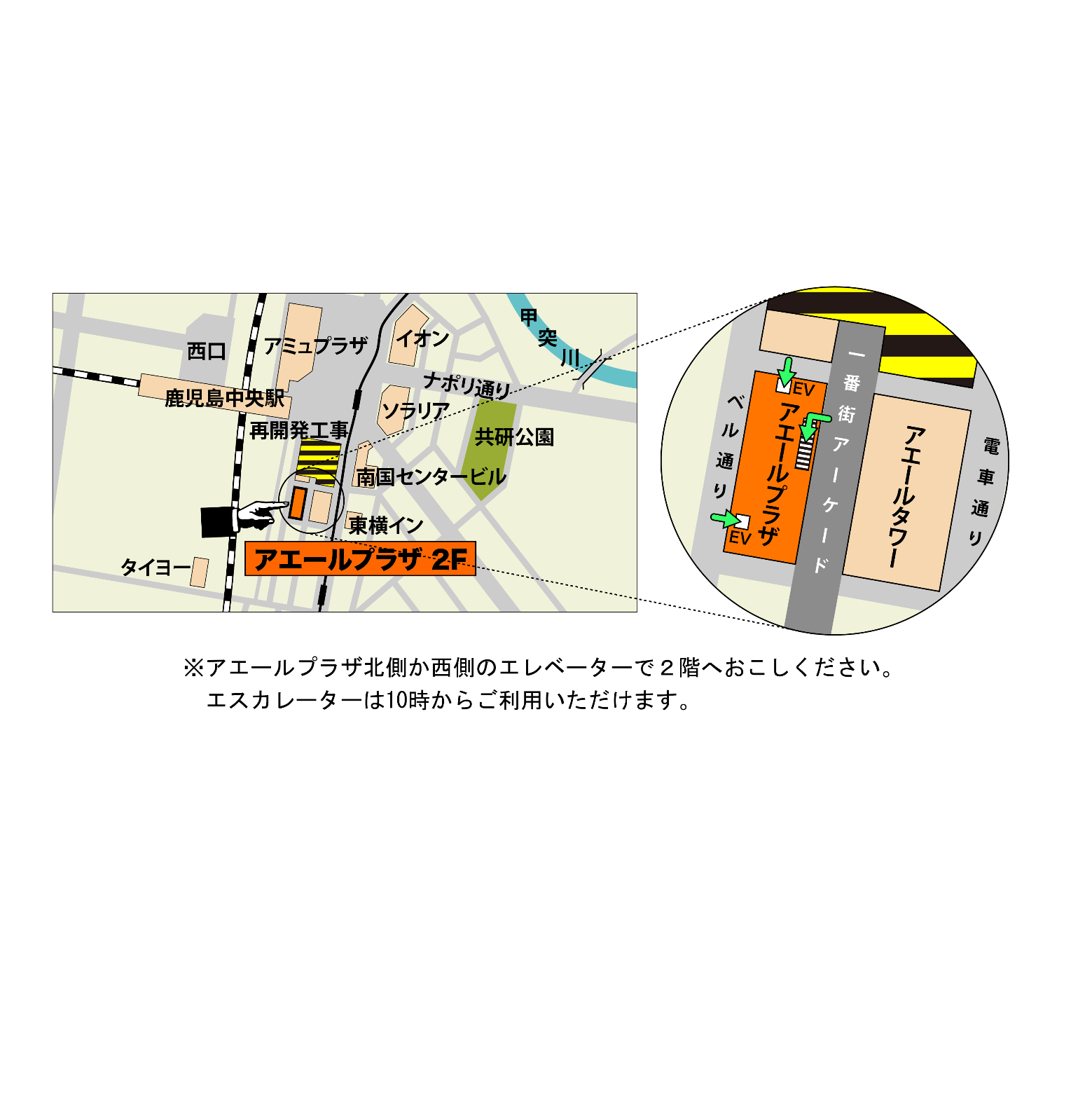 試験日時【第一希望】　　　　　　年　　　　月　　　　日（　　　）【時間】　　　　：　　【第二希望】　　　　　　年　　　　月　　　　日（　　　）【時間】　　　　：　　（右枠の試験スケジュールから時間を選択）    【第一希望】　　　　　　年　　　　月　　　　日（　　　）【時間】　　　　：　　【第二希望】　　　　　　年　　　　月　　　　日（　　　）【時間】　　　　：　　（右枠の試験スケジュールから時間を選択）    【第一希望】　　　　　　年　　　　月　　　　日（　　　）【時間】　　　　：　　【第二希望】　　　　　　年　　　　月　　　　日（　　　）【時間】　　　　：　　（右枠の試験スケジュールから時間を選択）    試験スケジュール試験スケジュール試験スケジュール試験スケジュール試験スケジュール試験スケジュール試験スケジュール試験スケジュール試験スケジュール試験スケジュール試験スケジュール試験スケジュール試験スケジュール試験スケジュール試験日時【第一希望】　　　　　　年　　　　月　　　　日（　　　）【時間】　　　　：　　【第二希望】　　　　　　年　　　　月　　　　日（　　　）【時間】　　　　：　　（右枠の試験スケジュールから時間を選択）    【第一希望】　　　　　　年　　　　月　　　　日（　　　）【時間】　　　　：　　【第二希望】　　　　　　年　　　　月　　　　日（　　　）【時間】　　　　：　　（右枠の試験スケジュールから時間を選択）    【第一希望】　　　　　　年　　　　月　　　　日（　　　）【時間】　　　　：　　【第二希望】　　　　　　年　　　　月　　　　日（　　　）【時間】　　　　：　　（右枠の試験スケジュールから時間を選択）    09：4011：3009：4011：3009：4011：3009：4011：3009：4011：3009：4011：3009：4011：3009：4011：3014：1016：0014：1016：0014：1016：0014：1016：0014：1016：0014：1016：00フリガナ名前姓)　　姓)　　名）　　名）　　名）　　名）　　名）　　名）　　名）　　名）　　名）　　名）　　名）　　名）　　名）　　名）　　名）　　生年月日西暦　　　　　年　　　月　　　日西暦　　　　　年　　　月　　　日西暦　　　　　年　　　月　　　日西暦　　　　　年　　　月　　　日西暦　　　　　年　　　月　　　日西暦　　　　　年　　　月　　　日西暦　　　　　年　　　月　　　日西暦　　　　　年　　　月　　　日西暦　　　　　年　　　月　　　日西暦　　　　　年　　　月　　　日西暦　　　　　年　　　月　　　日西暦　　　　　年　　　月　　　日西暦　　　　　年　　　月　　　日西暦　　　　　年　　　月　　　日西暦　　　　　年　　　月　　　日西暦　　　　　年　　　月　　　日西暦　　　　　年　　　月　　　日住所〒　　　　-〒　　　　-〒　　　　-〒　　　　-〒　　　　-〒　　　　-〒　　　　-〒　　　　-〒　　　　-〒　　　　-〒　　　　-〒　　　　-〒　　　　-〒　　　　-〒　　　　-〒　　　　-〒　　　　-住所電話番号自宅：　　自宅：　　携帯電話：　　携帯電話：　　携帯電話：　　携帯電話：　　携帯電話：　　携帯電話：　　携帯電話：　　携帯電話：　　携帯電話：　　携帯電話：　　携帯電話：　　携帯電話：　　携帯電話：　　携帯電話：　　携帯電話：　　メールアドレス会員企業名（必須）※日本リユース業協会の会員企業名をご記入ください。※日本リユース業協会の会員企業名をご記入ください。※日本リユース業協会の会員企業名をご記入ください。※日本リユース業協会の会員企業名をご記入ください。※日本リユース業協会の会員企業名をご記入ください。※日本リユース業協会の会員企業名をご記入ください。※日本リユース業協会の会員企業名をご記入ください。※日本リユース業協会の会員企業名をご記入ください。※日本リユース業協会の会員企業名をご記入ください。※日本リユース業協会の会員企業名をご記入ください。検定コード検定コード検定コード検定コード検定コード検定コード検定コード会員企業名（必須）※日本リユース業協会の会員企業名をご記入ください。※日本リユース業協会の会員企業名をご記入ください。※日本リユース業協会の会員企業名をご記入ください。※日本リユース業協会の会員企業名をご記入ください。※日本リユース業協会の会員企業名をご記入ください。※日本リユース業協会の会員企業名をご記入ください。※日本リユース業協会の会員企業名をご記入ください。※日本リユース業協会の会員企業名をご記入ください。※日本リユース業協会の会員企業名をご記入ください。※日本リユース業協会の会員企業名をご記入ください。勤務先名※会員企業名と勤務先名が異なる場合(フランチャイズ加盟企業等)、こちらにご記入ください。※会員企業名と勤務先名が異なる場合(フランチャイズ加盟企業等)、こちらにご記入ください。※会員企業名と勤務先名が異なる場合(フランチャイズ加盟企業等)、こちらにご記入ください。※会員企業名と勤務先名が異なる場合(フランチャイズ加盟企業等)、こちらにご記入ください。※会員企業名と勤務先名が異なる場合(フランチャイズ加盟企業等)、こちらにご記入ください。※会員企業名と勤務先名が異なる場合(フランチャイズ加盟企業等)、こちらにご記入ください。※会員企業名と勤務先名が異なる場合(フランチャイズ加盟企業等)、こちらにご記入ください。※会員企業名と勤務先名が異なる場合(フランチャイズ加盟企業等)、こちらにご記入ください。※会員企業名と勤務先名が異なる場合(フランチャイズ加盟企業等)、こちらにご記入ください。※会員企業名と勤務先名が異なる場合(フランチャイズ加盟企業等)、こちらにご記入ください。科目　（試験時間60分）※受験科目の試験価格欄にチェックを記入してください科目　（試験時間60分）※受験科目の試験価格欄にチェックを記入してください試験価格（消費税10%込）試験価格（消費税10%込）試験価格（消費税10%込）受験チケット番号（チケット利用時のみ左詰で記入）受験チケット番号（チケット利用時のみ左詰で記入）受験チケット番号（チケット利用時のみ左詰で記入）受験チケット番号（チケット利用時のみ左詰で記入）受験チケット番号（チケット利用時のみ左詰で記入）受験チケット番号（チケット利用時のみ左詰で記入）受験チケット番号（チケット利用時のみ左詰で記入）受験チケット番号（チケット利用時のみ左詰で記入）受験チケット番号（チケット利用時のみ左詰で記入）受験チケット番号（チケット利用時のみ左詰で記入）受験チケット番号（チケット利用時のみ左詰で記入）受験チケット番号（チケット利用時のみ左詰で記入）受験チケット番号（チケット利用時のみ左詰で記入）受験チケット番号（チケット利用時のみ左詰で記入）受験チケット番号（チケット利用時のみ左詰で記入）リユース検定(会員)　リユース営業士リユース検定(会員)　リユース営業士 4,400円 4,400円 4,400円リユース営業士(会員)3,850円(税込)